ПРОФСОЮЗ РАБОТНИКОВ НАРОДНОГО ОБРАЗОВАНИЯ И НАУКИ РОССИЙСКОЙ ФЕДЕРАЦИИМАРИЙСКАЯ  РЕСПУБЛИКАНСКАЯ  ОРГАНИЗАЦИЯПРЕДСЕДАТЕЛЬ_________________________РАСПОРЯЖЕНИЕ_________________________14 октября 2019 года		               г. Йошкар-Ола	                                  № 38О проведении республиканской тематической проверки 
«Соблюдение прав и гарантий лиц предпенсионного возраста»В соответствии с планом работы Марийской республиканской организации Профсоюза на 2019 год, организовать и провести республиканскую тематическую проверку «Соблюдение прав и гарантий лиц предпенсионного возраста» в период с 16 октября по 20 декабря 
2019 года. Утвердить Порядок проведения республиканской тематической проверки (Приложение № 1).2. Председателям территориальных, первичных организаций Профсоюза:- организовать проведение республиканской тематической проверки 
с участием профсоюзного актива, внештатных правовых инспекторов труда профсоюза;- проинформировать органы местного самоуправления, осуществляющие управление в сфере образования, о проведении данной проверки; - провести анализ результатов проверки на заседаниях коллегиальных органов, направить отчет в республиканский комитет Профсоюза 
до 25 декабря 2019 года.3. Итоги республиканской тематической проверки рассмотреть 
на заседании республиканской отраслевой трехсторонней комиссии 
по регулированию социально-трудовых отношений. 4. Контроль за выполнением настоящего распоряжения возложить 
на главного специалиста-юриста Короткову М.П.  Приложение № 1к распоряжению председателяреспубликанской организации Профсоюзаот 14 октября 2019 г. № 38ПОРЯДОКпроведения региональной тематической профсоюзной проверки 
по теме: «Соблюдение прав и гарантий лиц предпенсионного возраста»Целью проведения республиканской тематической проверки является предупреждение, выявление и устранение нарушений норм трудового законодательства и иных нормативных правовых актов, содержащих нормы трудового права, регулирующих вопросы прав и гарантий лиц предпенсионного возраста.Республиканская тематическая проверка осуществляется внештатными правовыми инспекторами труда рескома Профсоюза, председателями территориальных, первичных профсоюзных организаций, профсоюзным активом. Cроки проведения тематической проверки: с 16 октября по 20 декабря 2019 года. Проверяемый период – с 1 января 2019 года по 15 октября 2019 г.I. Нормативно-правовая и методическая основа проведения региональной профсоюзной тематической проверкиНормативно-правовой базой проведения республиканской тематической проверки являются:Трудовой кодекс Российской Федерации;Уголовный кодекс Российской Федерации;Федеральный закон от 28 декабря 2013  г. № 400-ФЗ «О страховых пенсиях»;Федеральный закон от 3 октября 2018  г. № 350-ФЗ «О внесении изменений в отдельные законодательные акты Российской Федерации по вопросам назначения и выплаты пенсий»;Соглашение между Правительством Республики Марий Эл, Союзом «Объединение организаций профсоюзов Республики Марий Эл» и республиканским объединением работодателей на 2019 - 2021 годы;Региональное отраслевое соглашение между Марийской республиканской организацией профсоюза работников народного образования и науки Российской Федерации, Министерством образования и науки Республики Марий Эл и Объединением работодателей образовательных организаций в Республике Марий Эл на 2018 - 2020 годы;территориальные отраслевые соглашения между отделами (управлениями) образования муниципальных образований Республики Марий Эл, территориальными организациями Профсоюза и муниципальными отраслевыми объединениями работодателей (при наличии объединения).Методическую основу профсоюзной тематической проверки 
в Республике Марий Эл составляют: Порядок проведения правовыми инспекторами труда Профсоюза проверок соблюдения работодателями в системе образования трудового законодательства и иных нормативных правовых актов, содержащих нормы трудового права, законодательства о профессиональных союзах, выполнения условий коллективных договоров, соглашений (Приложение 
к постановлению Исполкома Профсоюза от 09.12.2015г. № 3-3);настоящий Порядок проведения региональной тематической профсоюзной проверки.Проверка проводится в образовательных организациях. II. Сроки проведения региональной тематическойпрофсоюзной проверкиВ соответствии с планом основных мероприятий республиканского комитета Профсоюза на 2019 год определяются следующие сроки проведения региональной профсоюзной тематической проверки:
с 16 октября по 20 декабря 2019 года. Проверяемый период – с 1 января 2019 года по 15 октября 2019 г.III. Количественные показатели проверкиТематическая проверка проводится не менее чем в 5 образовательных организациях, профсоюзные организации которых находятся 
на профсоюзном учете в территориальной организации Профсоюза. Количество проверяемых учреждений определяет территориальная организация Профсоюза. Проверка осуществляется во всех типах образовательных организаций.IV. Качественные показатели проверкиКачественные показатели республиканской тематической проверки отражаются территориальными организациями Профсоюза в статистической форме, которая направляется в реском Профсоюза в составе итоговых материалов территориальной тематической проверки.V. Подготовка информацииВнештатные правовые инспекторы труда, председатели территориальных, первичных организаций Профсоюза по окончании проведения республиканской тематической проверки в срок не позднее 
25 декабря 2019 года, направляют в реском Профсоюза итоговые материалы, подготовленные в соответствии с количественными и качественными показателями. В итоговые материалы включаются:статистическая форма;пояснительная записка, прилагаемая к статистической форме; дополнительные материалы (планы проверок, постановления профкомов, президиумов территориальных организаций Профсоюза, приказы по отделу образования, акты проверок, справки и др.).Отчет должен содержать:сведения о решениях выборных территориальных, первичных профсоюзных органов о проведении РТП, рассмотрении итогов проверки 
на заседаниях выборных органов территориальных организаций Профсоюза, совещаниях руководителей, советах РОО (ГОО);сведения об информировании соответствующих органов управления образования (справка начальнику РОО (ГОО)) о нарушениях, обнаруженных в ходе проверок, рекомендациях по их устранению;информация о проведении проверки с указанием наименований проверенных образовательных учреждений и комментариев, 
с примерами по каждому показателю проверки; сведения о мерах, принятых по результатам проверок; Отчет подписывается председателем территориальной первичной организации Профсоюза и внештатным правовым инспектором труда Рескома Профсоюза.Территориальные и первичные профсоюзные организации подводят итоги профсоюзной проверки на заседаниях профсоюзных комитетов.Итоги республиканской тематической проверки рассматриваются 
на заседании республиканской отраслевой трехсторонней комиссии 
по регулированию социально-трудовых отношений.Статистическая форма Территориальная, первичная организация Профсоюза ____________________________________________________________________________________________________________Ф.И.О. исполнителя ____________________________________________________________Тема проверки: Соблюдение прав и гарантий лиц предпенсионного возрастаПредседатель территориальнойорганизации Профсоюза                             _____________________________________                                                                                                      (подпись; фамилия, имя, отчество)Внештатный правовойинспектор труда 				_____________________________________                                                                                                       (подпись; фамилия, имя, отчество)Председатель республиканской организации Профсоюза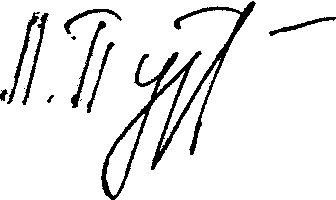                    Л.В. ПуртоваПОКАЗАТЕЛИПОКАЗАТЕЛИКоличество1. Проверено образовательных организаций по вопросу: «Соблюдение прав и гарантий лиц предпенсионного возраста»Всего,  в  том числе в организациях:1. Проверено образовательных организаций по вопросу: «Соблюдение прав и гарантий лиц предпенсионного возраста»Всего,  в  том числе в организациях:общего образования  дошкольного образованиядополнительного образования  среднего профессионального образования2.Количество работников предпенсионного возраста, всего:2.Количество работников предпенсионного возраста, всего:в  том числе, в организациях:в  том числе, в организациях:общего образования  дошкольного образования  дополнительного образования  среднего профессионального образованияФакт нарушения трудовых прав работников, в части необоснованного увольнения с работы по мотивам достижения работником предпенсионного возраста, всего Факт нарушения трудовых прав работников, в части необоснованного увольнения с работы по мотивам достижения работником предпенсионного возраста, всего Был ли работник восстановлен на работе после выявления нарушения, если нет, то по какой причине (указать в пояснительной записке)  Был ли работник восстановлен на работе после выявления нарушения, если нет, то по какой причине (указать в пояснительной записке)  Нарушение права работника, не достигшего возраста, дающего право на назначение пенсии по старости, в том числе досрочно, в течение пяти лет до наступления такого возраста на освобождение от работы на два рабочих дня один раз в год с сохранением места работы (должности) и среднего заработка при прохождении диспансеризации в порядке, предусмотренном законодательством в сфере охраны здоровья.Всего, в том числе в организациях:  общего образования  дошкольного образованиядополнительного образованиясреднего профессионального образования  5.Наличие в коллективных договорах гарантии и компенсации, которые обеспечивают занятость граждан предпенсионного возрастаВсего, в том числе в организациях:   общего образования   дошкольного образования  дополнительного образования среднего профессионального  образования  6.Наличие в коллективных договорах положения, 
в соответствии с которыми при сокращении численности или штата работников и при равной производительности труда и квалификации преимущественное право на оставление на работе наряду с основаниями, установленными частью 2 статьи 179 ТК РФ, имеют работники, которым 
до наступления права на получение пенсии (по любым основаниям) осталось менее двух летВсего, в том числе в организациях:  общего образования  дошкольного образования  дополнительного образования  среднего профессионального  образования  